ČESKÉ VYSOKÉ UČENÍ TECHNICKÉ V PRAZE 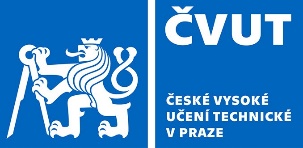 Fakulta stavebníThákurova 7, 166 29 Praha 6DOHODA O PRACOVNÍ ČINNOSTI / WORK ACTIVITY AGREEMENTZaměstnavatel:	České vysoké učení technické v Praze, Fakulta stavební (IČO 68407700),	zastoupený Ing. Petrem Matějkou, Ph.D.Employer:	Czech Technical University in Prague, Faculty of Civil Engineering (ID No. 68407700),	represented by Ing. Petr Matějka, Ph.D.uzavírají podle §§ 74 - 77 zákoníku práce tuto/pursuant to §§ 74 – 77 Labour Code, hereby conclude thisdohodu o pracovní činnosti/Work Activity AgreementPři skončení dohody o pracovní činnosti si zaměstnanec vyzvedne na osobním oddělení Fakulty stavební ČVUT v Praze, Thákurova 7, 166 29 Praha 6 potvrzení o zaměstnání dle § 313 zákoníku práce/Pursuant to § 313 Labour Code, the Employee shall collect a Certificate of Work at the Personnel Department of the Faculty of Civil Engineering CTU in Prague, Thákurova 7, 166 29 Praha 6, upon the Work Activity Agreement termination.Zaměstnanec/Employeerodné příjmení/maiden namestav/marital statusstav/marital statusrodné číslo/birth reg. No.místo narození/place of birthmísto narození/place of birthnejvyšší dosažené vzdělání/highest qualification achievednejvyšší dosažené vzdělání/highest qualification achievednejvyšší dosažené vzdělání/highest qualification achievedevid. číslo občan. průkazu/ID No. (passport or ID copy)evid. číslo občan. průkazu/ID No. (passport or ID copy)evid. číslo občan. průkazu/ID No. (passport or ID copy)trvalé bydliště/permanent addresstrvalé bydliště/permanent addressPSČ/zip codePSČ/zip codeadresa pobytu v ČR/ (je-li trvalé bydliště mimo ČR)/ address in CR (if permanent address is outside CR)adresa pobytu v ČR/ (je-li trvalé bydliště mimo ČR)/ address in CR (if permanent address is outside CR)adresa pobytu v ČR/ (je-li trvalé bydliště mimo ČR)/ address in CR (if permanent address is outside CR)adresa pobytu v ČR/ (je-li trvalé bydliště mimo ČR)/ address in CR (if permanent address is outside CR)adresa pobytu v ČR/ (je-li trvalé bydliště mimo ČR)/ address in CR (if permanent address is outside CR)adresa pobytu v ČR/ (je-li trvalé bydliště mimo ČR)/ address in CR (if permanent address is outside CR)pojištěn u zdrav. pojišťovny (název)/health insurance provider (name)pojištěn u zdrav. pojišťovny (název)/health insurance provider (name)pojištěn u zdrav. pojišťovny (název)/health insurance provider (name)pojištěn u zdrav. pojišťovny (název)/health insurance provider (name)Student Student Identifikace pro daňové účely ve státu daňové rezidence (mimo ČR)/Identification for tax purposes in the country of tax residence (outside CR)Identifikace pro daňové účely ve státu daňové rezidence (mimo ČR)/Identification for tax purposes in the country of tax residence (outside CR)Identifikace pro daňové účely ve státu daňové rezidence (mimo ČR)/Identification for tax purposes in the country of tax residence (outside CR)Identifikace pro daňové účely ve státu daňové rezidence (mimo ČR)/Identification for tax purposes in the country of tax residence (outside CR)Identifikace pro daňové účely ve státu daňové rezidence (mimo ČR)/Identification for tax purposes in the country of tax residence (outside CR)Identifikace pro daňové účely ve státu daňové rezidence (mimo ČR)/Identification for tax purposes in the country of tax residence (outside CR)Identifikace pro daňové účely ve státu daňové rezidence (mimo ČR)/Identification for tax purposes in the country of tax residence (outside CR)Identifikace pro daňové účely ve státu daňové rezidence (mimo ČR)/Identification for tax purposes in the country of tax residence (outside CR)Sjednaný druh práce / popis pracovní činnosti/ Agreed type of work / work activity description:      Sjednaný druh práce / popis pracovní činnosti/ Agreed type of work / work activity description:      Sjednaný druh práce / popis pracovní činnosti/ Agreed type of work / work activity description:      Sjednaný druh práce / popis pracovní činnosti/ Agreed type of work / work activity description:      Sjednaný druh práce / popis pracovní činnosti/ Agreed type of work / work activity description:      Sjednaný druh práce / popis pracovní činnosti/ Agreed type of work / work activity description:      Sjednaný druh práce / popis pracovní činnosti/ Agreed type of work / work activity description:      Sjednaný druh práce / popis pracovní činnosti/ Agreed type of work / work activity description:      Sjednaný druh práce / popis pracovní činnosti/ Agreed type of work / work activity description:      Dohoda se uzavírá na dobu/Agreement is concluded for a period of timeDohoda se uzavírá na dobu/Agreement is concluded for a period of timeOd/fromOd/fromDo/toSjednaný počet hodin celkem/Total number of hours agreedSjednaný počet hodin celkem/Total number of hours agreedměsíčně/per monthMísto výkonu práce/Place of workSjednaná odměna/Agreed remunerationZdroj financování/Source of financingNS/Cost centreNS/Cost centreOdměna je splatná podle § 138 zákoníku práce nejpozději 10. den následujícího měsíce po odevzdání práce/Pursuant to § 138 Labour Code, remuneration is payable no later than on the 10th day of the month following the work delivery.Odměna je splatná podle § 138 zákoníku práce nejpozději 10. den následujícího měsíce po odevzdání práce/Pursuant to § 138 Labour Code, remuneration is payable no later than on the 10th day of the month following the work delivery.Odměna je splatná podle § 138 zákoníku práce nejpozději 10. den následujícího měsíce po odevzdání práce/Pursuant to § 138 Labour Code, remuneration is payable no later than on the 10th day of the month following the work delivery.Odměna je splatná podle § 138 zákoníku práce nejpozději 10. den následujícího měsíce po odevzdání práce/Pursuant to § 138 Labour Code, remuneration is payable no later than on the 10th day of the month following the work delivery.Odměna je splatná podle § 138 zákoníku práce nejpozději 10. den následujícího měsíce po odevzdání práce/Pursuant to § 138 Labour Code, remuneration is payable no later than on the 10th day of the month following the work delivery.Odměna je splatná podle § 138 zákoníku práce nejpozději 10. den následujícího měsíce po odevzdání práce/Pursuant to § 138 Labour Code, remuneration is payable no later than on the 10th day of the month following the work delivery.Odměna je splatná podle § 138 zákoníku práce nejpozději 10. den následujícího měsíce po odevzdání práce/Pursuant to § 138 Labour Code, remuneration is payable no later than on the 10th day of the month following the work delivery.Odměna je splatná podle § 138 zákoníku práce nejpozději 10. den následujícího měsíce po odevzdání práce/Pursuant to § 138 Labour Code, remuneration is payable no later than on the 10th day of the month following the work delivery.Odměna je splatná podle § 138 zákoníku práce nejpozději 10. den následujícího měsíce po odevzdání práce/Pursuant to § 138 Labour Code, remuneration is payable no later than on the 10th day of the month following the work delivery.Předmětem této dohody je závazek poskytnout zaměstnanci cestovní náhrady dle ustanovení §§ 156 – 164 ZP o cestovních náhradách v platném znění/Within this agreement, the Employer is obliged to reimburse the Employee’s travel expenses pursuant to provisions §§ 156 – 164 Labour Code on travel expenses reimbursement as amended.Předmětem této dohody je závazek poskytnout zaměstnanci cestovní náhrady dle ustanovení §§ 156 – 164 ZP o cestovních náhradách v platném znění/Within this agreement, the Employer is obliged to reimburse the Employee’s travel expenses pursuant to provisions §§ 156 – 164 Labour Code on travel expenses reimbursement as amended.Předmětem této dohody je závazek poskytnout zaměstnanci cestovní náhrady dle ustanovení §§ 156 – 164 ZP o cestovních náhradách v platném znění/Within this agreement, the Employer is obliged to reimburse the Employee’s travel expenses pursuant to provisions §§ 156 – 164 Labour Code on travel expenses reimbursement as amended.Předmětem této dohody je závazek poskytnout zaměstnanci cestovní náhrady dle ustanovení §§ 156 – 164 ZP o cestovních náhradách v platném znění/Within this agreement, the Employer is obliged to reimburse the Employee’s travel expenses pursuant to provisions §§ 156 – 164 Labour Code on travel expenses reimbursement as amended.Předmětem této dohody je závazek poskytnout zaměstnanci cestovní náhrady dle ustanovení §§ 156 – 164 ZP o cestovních náhradách v platném znění/Within this agreement, the Employer is obliged to reimburse the Employee’s travel expenses pursuant to provisions §§ 156 – 164 Labour Code on travel expenses reimbursement as amended.Předmětem této dohody je závazek poskytnout zaměstnanci cestovní náhrady dle ustanovení §§ 156 – 164 ZP o cestovních náhradách v platném znění/Within this agreement, the Employer is obliged to reimburse the Employee’s travel expenses pursuant to provisions §§ 156 – 164 Labour Code on travel expenses reimbursement as amended.Předmětem této dohody je závazek poskytnout zaměstnanci cestovní náhrady dle ustanovení §§ 156 – 164 ZP o cestovních náhradách v platném znění/Within this agreement, the Employer is obliged to reimburse the Employee’s travel expenses pursuant to provisions §§ 156 – 164 Labour Code on travel expenses reimbursement as amended.Předmětem této dohody je závazek poskytnout zaměstnanci cestovní náhrady dle ustanovení §§ 156 – 164 ZP o cestovních náhradách v platném znění/Within this agreement, the Employer is obliged to reimburse the Employee’s travel expenses pursuant to provisions §§ 156 – 164 Labour Code on travel expenses reimbursement as amended.Předmětem této dohody je závazek poskytnout zaměstnanci cestovní náhrady dle ustanovení §§ 156 – 164 ZP o cestovních náhradách v platném znění/Within this agreement, the Employer is obliged to reimburse the Employee’s travel expenses pursuant to provisions §§ 156 – 164 Labour Code on travel expenses reimbursement as amended.Další sjednané podmínky/Other conditions agreed:      Další sjednané podmínky/Other conditions agreed:      Další sjednané podmínky/Other conditions agreed:      Další sjednané podmínky/Other conditions agreed:      Další sjednané podmínky/Other conditions agreed:      Další sjednané podmínky/Other conditions agreed:      Další sjednané podmínky/Other conditions agreed:      Další sjednané podmínky/Other conditions agreed:      Další sjednané podmínky/Other conditions agreed:      Za zaměstnavatele práci převezme/On the Employer’s part, work is taken over byZa zaměstnavatele práci převezme/On the Employer’s part, work is taken over byZa zaměstnavatele práci převezme/On the Employer’s part, work is taken over byZaměstnanec/Employee: prohlašuji, že jsem byl seznámen s předpisy bezpečnosti při práci a požární ochraně.I declare that I have been informed about health and safety and fire safety regulations.prohlašuji, že  současně zaměstnán/a mimo území ČR. Pokud ano, uveďte stát:      I declare that  employed outside CR at the same time. If so, in which state:       potvrzuji, že budu vykonávat práci osobně.I confirm that I will do the work personally. poživatelem důchodu - druh       od      I  receive a pension – type       sice      žádám o výplatu odměny na účet č./kód banky:       /      I ask remuneration to be sent to account No./bank code:       /      v případě, že odměna bude zasílána mimo území ČR, souhlasím se srážkou částky za bankovní poplatky při převodu.In case that remuneration is sent outside the Czech Republic, I agree with the deduction of transfer-related bank charges.V Praze dne In Prague on	vyplňuje osobní oddělení/	filled in by Personnel Dpt.	vyplňuje osobní oddělení/	filled in by Personnel Dpt.podpis zaměstnanceEmployee’s signaturepodpis ved. katedry (pracoviště)/Head of Department’s (workplace) signaturepodpis ved. katedry (pracoviště)/Head of Department’s (workplace) signaturepodpis tajemníka fakulty/Faculty Treasurer’s signaturepodpis řešitele projektu/Project Researcher’s signaturepodpis řešitele projektu/Project Researcher’s signature